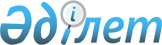 Өскемен қаласы әкімдігінің 2013 жылғы 20 мамырдағы № 6971 "Мүгедектер үшін жұмыс орындарының квотасы туралы" қаулысына өзгеріс енгізу туралы
					
			Күшін жойған
			
			
		
					Шығыс Қазақстан облысы Өскемен қаласы әкімдігінің 2014 жылғы 27 наурыздағы № 4378 қаулысы. Шығыс Қазақстан облысының Әділет департаментінде 2014 жылғы 17 сәуірде № 3236 болып тіркелді. Күші жойылды - Шығыс Қазақстан облысы Өскемен қаласы әкімдігінің 2016 жылғы 10 ақпандағы № 14803 қаулысымен      Ескерту. Күші жойылды - Шығыс Қазақстан облысы Өскемен қаласы әкімдігінің 10.02.2016 № 14803 қаулысымен.

      РҚАО-ның ескертпесі.

      Құжаттың мәтінінде түпнұсқаның пунктуациясы мен орфографиясы сақталған.

      Қазақстан Республикасының 2013 жылғы 3 шілдедегі "Қазақстан Республикасының кейбір заңнамалық актілеріне оларды Қазақстан Республикасының Мемлекеттік жоспарлау жүйесімен сәйкестендіру мәселелері бойынша өзгерістер мен толықтырулар енгізу туралы" Заңының 1-бабының 34-тармағына сәйкес, Өскемен қаласының әкімдігі ҚАУЛЫ ЕТЕДІ:

      1. Өскемен қаласы әкімдігінің "Мүгедектер үшін жұмыс орындарының квотасы туралы" 2013 жылғы 20 мамырдағы № 6971 (Нормативтік құқықтық актілерді мемлекеттік тіркеу тізілімінде № 2969 тіркелген, 2013 жылдың 13 маусымында "Өскемен", "Усть-Каменогорск" газеттерінде жарияланған) қаулысына мынадай өзгеріс енгізілсін:

      кіріспе мынадай редакцияда жазылсын:

      "Қазақстан Республикасының 2001 жылғы 23 қаңтардағы "Қазақстан Республикасындағы жергілікті мемлекеттік басқару және өзін-өзі басқару туралы" Заңының 31-бабының 1-тармағының 14) тармақшасына, Қазақстан Республикасының 2001 жылғы 23 қаңтардағы "Халықты жұмыспен қамту туралы" Заңының 7-бабының 5-2) тармақшасына, Қазақстан Республикасының 2005 жылғы 13 сәуірдегі "Қазақстан Республикасында мүгедектерді әлеуметтік қорғау туралы" Заңының 31-бабының 1) тармақшасына сәйкес, мүгедектерді жұмыспен қамтуды қамтамасыз ету мақсатында, Өскемен қаласының әкімдігі ҚАУЛЫ ЕТЕДІ:".

      2. Осы қаулы оның алғашқы ресми жарияланған күнінен кейін күнтізбелік он күн өткен соң қолданысқа енгізіледі.


					© 2012. Қазақстан Республикасы Әділет министрлігінің «Қазақстан Республикасының Заңнама және құқықтық ақпарат институты» ШЖҚ РМК
				
      Өскемен қаласының

      әкімі 

Т. Қасымжанов
